TJA 7.b – TOR 17. 3. v zvezek napiši naslov Romeo and Juliet in datum 17. 3.poišči in preberi obnovo tragedije v slovenščinioglej si zgodbo o Romeu in Juliji http://learnenglishkids.britishcouncil.org.cn/short-stories/romeo-and-juliet?page=1%2C0%2C0%2C2ob ogledu posnetka reši naloge na učnem listu – glej 2. stran teh navodil. Če imaš možnost, lahko list natisneš in nalepiš v zvezek, ni pa nujno.DN: ponovi nepravilne glagoleBesede prepiši v zvezek in dodaj slovenske prevode. Pomagaj si s sličicami.Razvrsti dogodke kot si sledijo v zgodbi. V pravilnem zaporedju jih prepiši v zvezek._____ Romeo Montague and Juliet Capulet fall in love._____ Romeo kills Tybalt so the Prince of Verona sends him away._____ The Capulet family and the Montague family are always fighting._____ Romeo is so sad that he kills himself, then Juliet sees Romeo is dead and she kills herself._____ Romeo doesn’t get Friar Lawrence’s letter and thinks Juliet is dead._____ Tybalt, Juliet’s cousin, kills Mercutio, Romeo’s friend._____ The families are so sad that they agree not to fight any more._____ Juliet makes a plan with Friar Lawrence to drink a special drink and she pretend to be dead.familyfightloveangryget marrieddrinksleepwake upletterdeadpoisonknife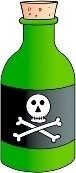 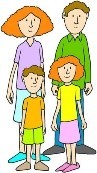 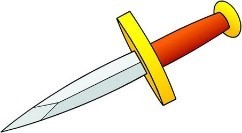 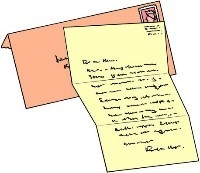 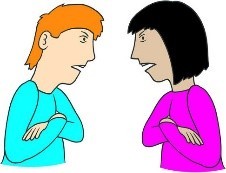 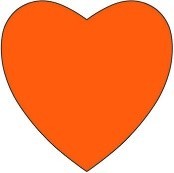 family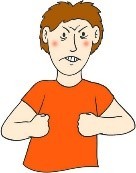 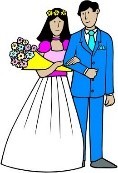 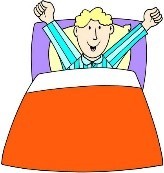 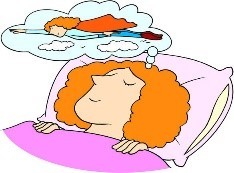 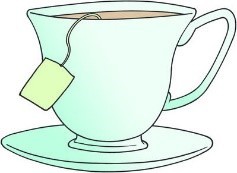 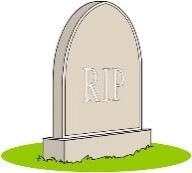 